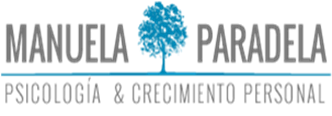 CREENCIAS QUE SABOTEAN EL BIENESTAR Y CALIDAD DE VIDACREENCIAS IRRACIONALES (Ellis)Son creencias o actitudes irracionales que no se basan en la realidad.ExigenciasSon creencias mantenidas de forma rígida e inflexible, acerca de cómo debería ser uno mismo, los demás y la vida. Se relacionan con los valores (lo que consideramos bueno, importante y valioso) y serían correctos si se adoptan como preferencias flexibles o si lo aplicáramos a ciertas circunstancias.Las exigencias, hacia nosotros, se traducen en comportamientos inhibidos y hacia los demás, en comportamientos agresivos.Suelen expresarse con: “debería” “habría que” “tendría” “es necesario”Se asocian a: “siempre” “nunca” “absolutamente” “perfectamente”Ejemplos:Debo ser aceptado por las personas a las que aprecioNunca debemos cometer erroresLo demás deben actuar de forma agradable y justaLa vida debería ser fácil para míCatastrofismoTendencia a percibir o esperar catástrofes sin tener motivos razonables para ello.Temer lo peor, exagerar la posibilidad de que ocurra lo temido o las consecuencias negativas.Minimizar nuestra capacidad para resolver y afrontar el problema.Suelen empezar la frase con: “y si…”Están muy relacionado con las exigencias, cuando no se cumple lo que exigimos, pensamos que se trata de algo terrible.RacionalizaciónTendencia a minimizar o negar nuestros problemas o derechos y preferencias.Es una posición opuesta a las exigencias y al catastrofismo y se trata de un intento por evitar la ansiedad que supone defender nuestros derechos, luchar por nuestras metas o ser asertivo.“no me importa” “no tiene importancia” “paso”DISTORSIONES COGNITIVASSesgos en nuestra forma de percibir y evaluar la realidad que interfieren en nuestro bienestar.Sobregeneralización: sacar conclusiones generales de un solo hecho.“como un día se equivocó, espero siempre su error”Etiquetas globales: sacar un juicio global“mentiroso”Filtraje: se magnifican los rasgos negativos y los discordantes se desvalorizan o no se perciben.Pensamiento blanco o negro: no hay término medio.“es buena o mala, perfecta o desastre”Razonamiento emocional: lo que sentimos es la realidad.“Si siento odio hacia alguien, ya esa persona es realmente odiosa”Sesgo confirmatorio: se recuerdan las cosas sesgadas para que encajen con ideas preconcebidas.Leer el pensamiento: creer saber lo que piensan y sienten los demás.Personalización: pensar que lo que los demás dicen o hacen es una reacción hacia mí.Sobreestimar los errores de los demás y minimizar los propios.ERRORES DE ATRIBUCIÓNTendencia a equivocarnos al considerar quién es el responsable de nuestras emociones, nuestro comportamiento y las cosas que nos ocurren.Creer que los demás son los responsables de lo que siento “él me hace sentir mal”Exagerar nuestra responsabilidadSentirme responsable de mis conductas positivas pero no de mis fallosPensar que cada uno tiene lo que se merece “algo habrá hecho para merecerlo”Creer que no podemos cambiar nuestros hábitos, lo que se puede convertir en una profecía autoincumplidaOTRAS CREENCIAS PROBLEMÁTICASAutoestima condicional. Pensar y sentir que para autoaceptarnos necesitamos la aprobación de los demás o la consecución de logros.Creer que buscar el propio interés es algo “malo”.Tener expectativas poco realistas, como esperar gustar a todos.Tendencia a hacer sólo lo que nos apetece, en detrimento de lo que nos conviene.Pensar que hay que pagar con la misma moneda.Cuando alguien nos trata mal, creer que si somos amables y aguantamos, se dará cuenta y cambiará.Creer en los estereotipos sobre razas, clases sociales, sexos…ALTERNATIVA RACIONALMantener normas y valores flexibles.Actitud de preferencia: aceptar lo irremediable y luchar por lo posible.Aceptar las limitaciones de los demás y las propias y centrarnos en desarrollar nuestras potencialidades.Autoaceptación incondicionalTener un buen nivel de tolerancia a la frustraciónVisión del yo como potencialAutorresponsabilizarnos de nuestros pensamientos, emociones y conductasSer tolerantes y reconocer el derecho a equivocarse.Atrevernos a intentar lo que deseamos sin quedar paralizados por el miedo.